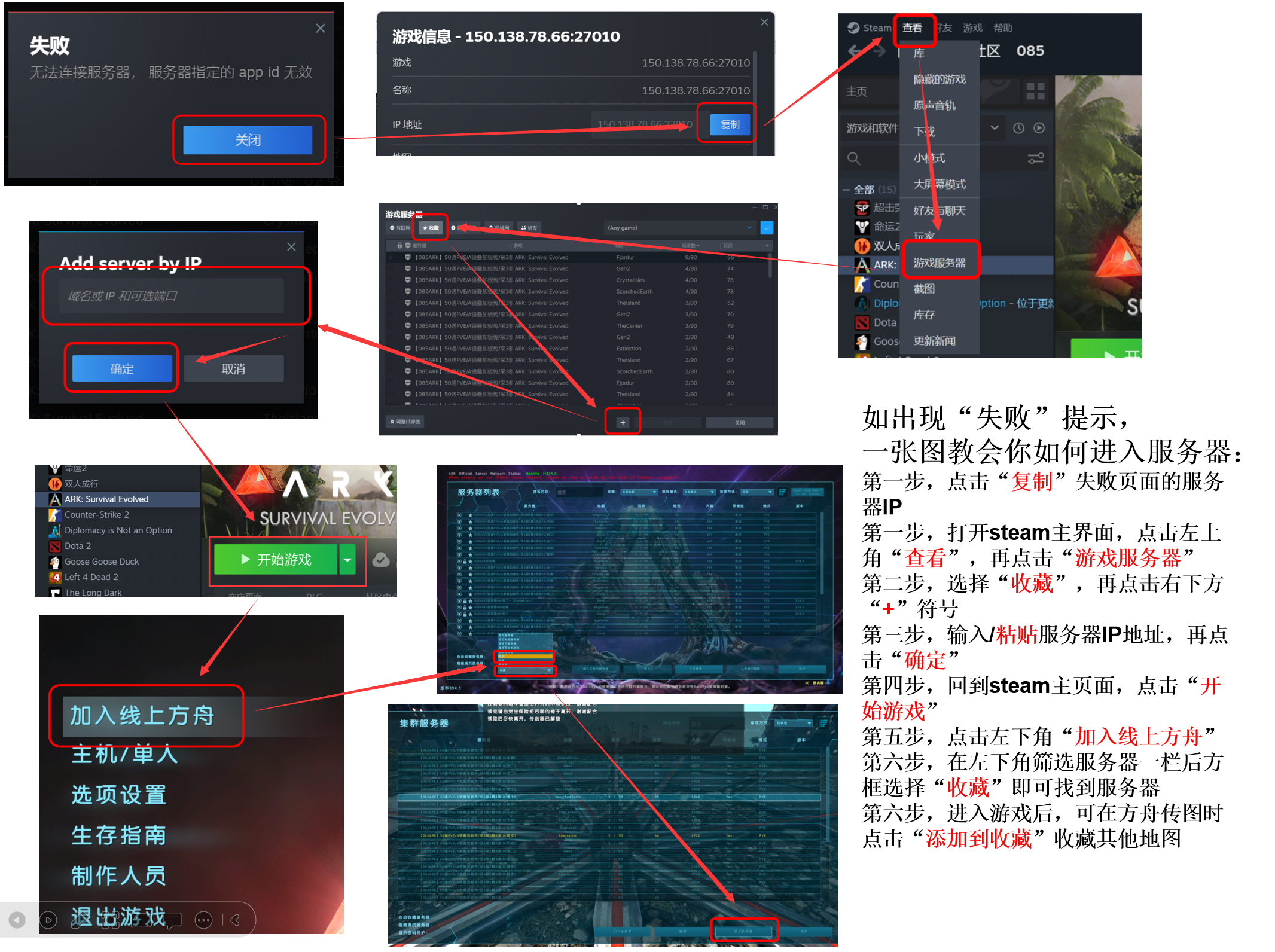 服务器IP地址集合地图IP地址孤岛1150.138.78.66:27010孤岛2150.138.78.66:27020孤岛3150.138.78.66:27030孤岛4150.138.92.212:28110孤岛5150.138.92.212:28120孤岛6150.138.92.212:28130孤岛7150.138.92.212:28140焦土1150.138.78.66:27110焦土2150.138.78.66:27120焦土3150.138.92.212:28310焦土4150.138.92.212:28320畸变1150.138.78.66:27210畸变2150.138.78.66:27220畸变3150.138.78.66:27230畸变4150.138.78.66:27240畸变5150.138.92.212:28510畸变6150.138.92.212:28520畸变7150.138.92.212:28530畸变8150.138.92.212:28540灭绝1150.138.78.66:27310灭绝2150.138.78.66:27320灭绝3150.138.78.66:27330灭绝4150.138.78.66:27340灭绝5150.138.92.212:28710灭绝6150.138.92.212:28720灭绝7150.138.92.212:28730创世纪一1150.138.78.66:27410创世纪一2150.138.78.66:27420创世纪一3150.138.92.212:28910创世纪一4150.138.92.212:28920创一任务专图150.138.92.212:28930创世纪二1150.138.78.66:27510创世纪二2150.138.78.66:27520创世纪二3150.138.78.66:27530创世纪二4150.138.78.66:27540创世纪二5150.138.92.212:29210创世纪二6150.138.92.212:29220创世纪二7150.138.92.212:29230仙境1150.138.78.66:27610仙境2150.138.78.66:27620仙境3150.138.78.66:27630仙境4150.138.78.66:27640仙境5150.138.92.212:28410仙境6150.138.92.212:28420仙境7150.138.92.212:28430仙境8150.138.92.212:28440瓦尔盖罗1150.138.78.66:27710瓦尔盖罗2150.138.78.66:27720瓦尔盖罗3150.138.78.66:27730瓦尔盖罗4150.138.92.212:28610瓦尔盖罗5150.138.92.212:28620水晶岛1150.138.78.66:27810水晶岛2150.138.78.66:27820水晶岛3150.138.92.212:28810水晶岛4150.138.92.212:28820水晶岛5150.138.92.212:28830中心岛1150.138.78.66:27910中心岛2150.138.78.66:27920中心岛3150.138.78.66:27930中心岛4150.138.92.212:28210中心岛5150.138.92.212:28220迷失岛1150.138.78.66:29010迷失岛2150.138.92.212:29010维京岛1150.138.78.66:30010维京岛2150.138.78.66:30020维京岛3150.138.78.66:30030维京岛4150.138.92.212:29110维京岛5150.138.92.212:29120维京岛6150.138.92.212:29130专属01-15：150.138.78.66:（28000+专属号*5）专属16-XX：150.138.92.212:（29300+（专属号-15）*10）活动地图150.138.92.212:30000